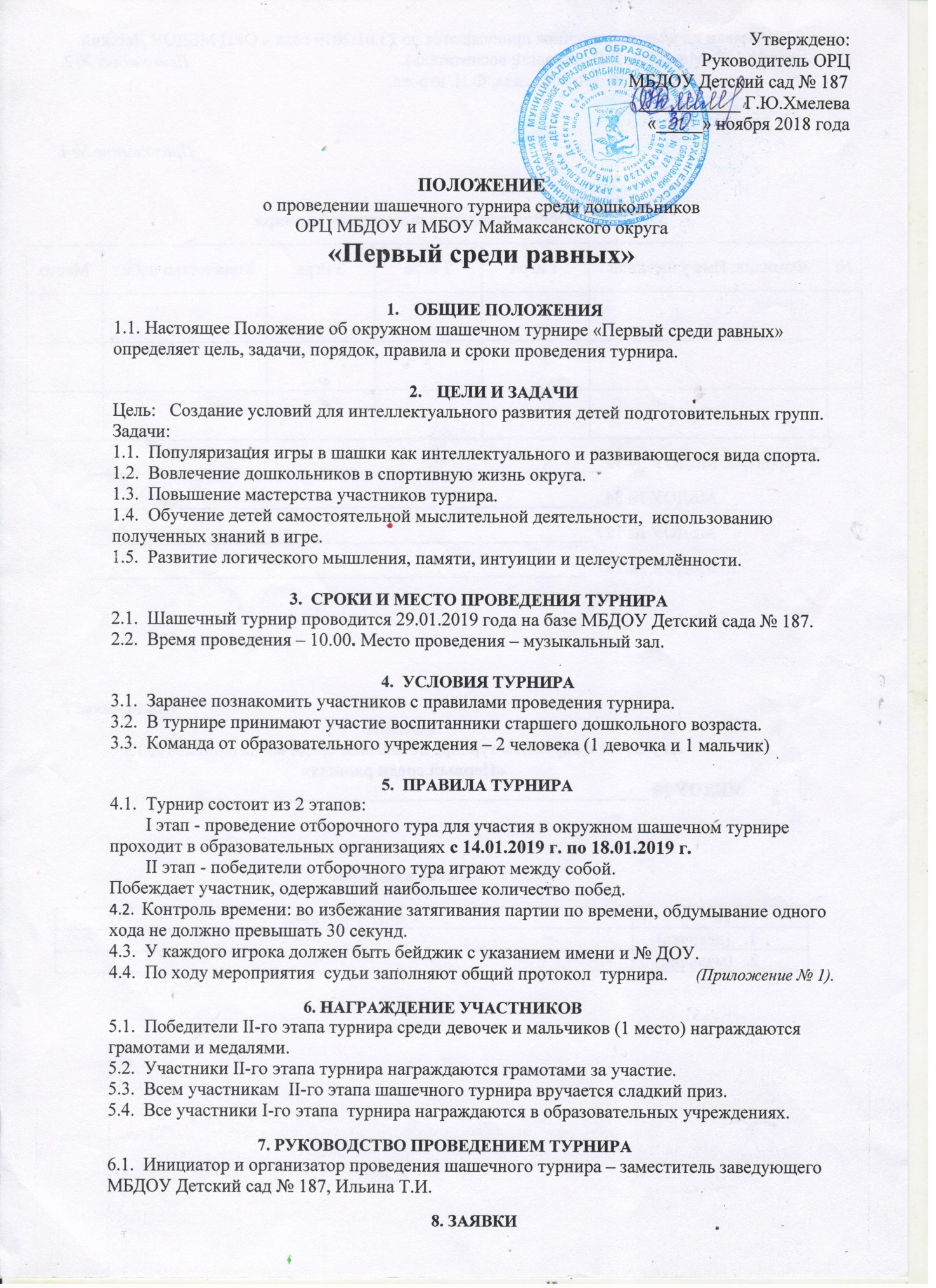 ОБЩИЕ ПОЛОЖЕНИЯ1.1. Настоящее Положение об окружном шашечном турнире «Первый среди равных» определяет цель, задачи, порядок, правила и сроки проведения турнира.ЦЕЛИ И ЗАДАЧИЦель:   Создание условий для интеллектуального развития детей подготовительных групп.Задачи: 2.1.  Популяризация игры в шашки как интеллектуального и развивающегося вида спорта.2.2.  Вовлечение дошкольников в спортивную жизнь округа.2.3.  Повышение мастерства участников турнира.2.4.  Обучение детей самостоятельной мыслительной деятельности,  использованию полученных знаний в игре.2.5.  Развитие логического мышления, памяти, интуиции и целеустремлённости.3.  СРОКИ И МЕСТО ПРОВЕДЕНИЯ ТУРНИРА3.1.  Шашечный турнир проводится 29.01.2019 года на базе МБДОУ Детский сада № 187. 3.2.  Время проведения – 10.00. Место проведения – музыкальный зал.4.  УСЛОВИЯ ТУРНИРА4.1.  Заранее познакомить участников с правилами проведения турнира.4.2.  В турнире принимают участие воспитанники старшего дошкольного возраста.4.3.  Команда от образовательного учреждения – 2 человека (1 девочка и 1 мальчик)5.  ПРАВИЛА ТУРНИРА5.1.  Турнир состоит из 2 этапов:        I этап - проведение отборочного тура для участия в окружном шашечном турнире проходит в образовательных организациях с 14.01.2019 г. по 18.01.2019 г.        II этап - победители отборочного тура играют между собой.                                              Побеждает участник, одержавший наибольшее количество побед.5.2.  Контроль времени: во избежание затягивания партии по времени, обдумывание одного хода не должно превышать 30 секунд.5.3.  У каждого игрока должен быть бейджик с указанием имени и № ДОУ. 5.4.  По ходу мероприятия  судьи заполняют общий протокол  турнира.      (Приложение № 1).                                        6. НАГРАЖДЕНИЕ УЧАСТНИКОВ                                                                                            6.1.  Победители II-го этапа турнира среди девочек и мальчиков (1 место) награждаются грамотами и медалями.                                                                                                                                    6.2.  Участники II-го этапа турнира награждаются грамотами за участие.                                         6.3.  Всем участникам  II-го этапа шашечного турнира вручается сладкий приз.                               6.4.  Все участники I-го этапа  турнира награждаются в образовательных учреждениях.                                    7. РУКОВОДСТВО ПРОВЕДЕНИЕМ ТУРНИРА                                                                           7.1.  Инициатор и организатор проведения шашечного турнира – заместитель заведующего  МБДОУ Детский сад № 187, Ильина Т.И.                                                                                                                  8. ЗАЯВКИ8.1.  Заявки на участие в турнире принимаются до 23.01.2019 года в ОРЦ МБДОУ Детский сад № 187 (Маркарян Л.В., старший воспитатель).                                              Приложение № 2.8.2.  В заявке указать № детского сада, Ф.И. игрока.Приложение № 1Общий протокол шашечного турнираАрбитры: МБДОУ № 39 ________________________________________________________                  МБДОУ № 84 ________________________________________________________                  МБДОУ № 127 _______________________________________________________                  МБДОУ № 187 _______________________________________________________Приложение 2ЗАЯВКАна участие в окружном турнире по шашкам среди воспитанников ДОУ «Первый среди равных»МБДОУ № ___________________________________________________ Состав команды:№Фамилия, Имя участника1 игра2 игра3 играКоличество победМесто№Ф.И. участника(девочка)(мальчик)